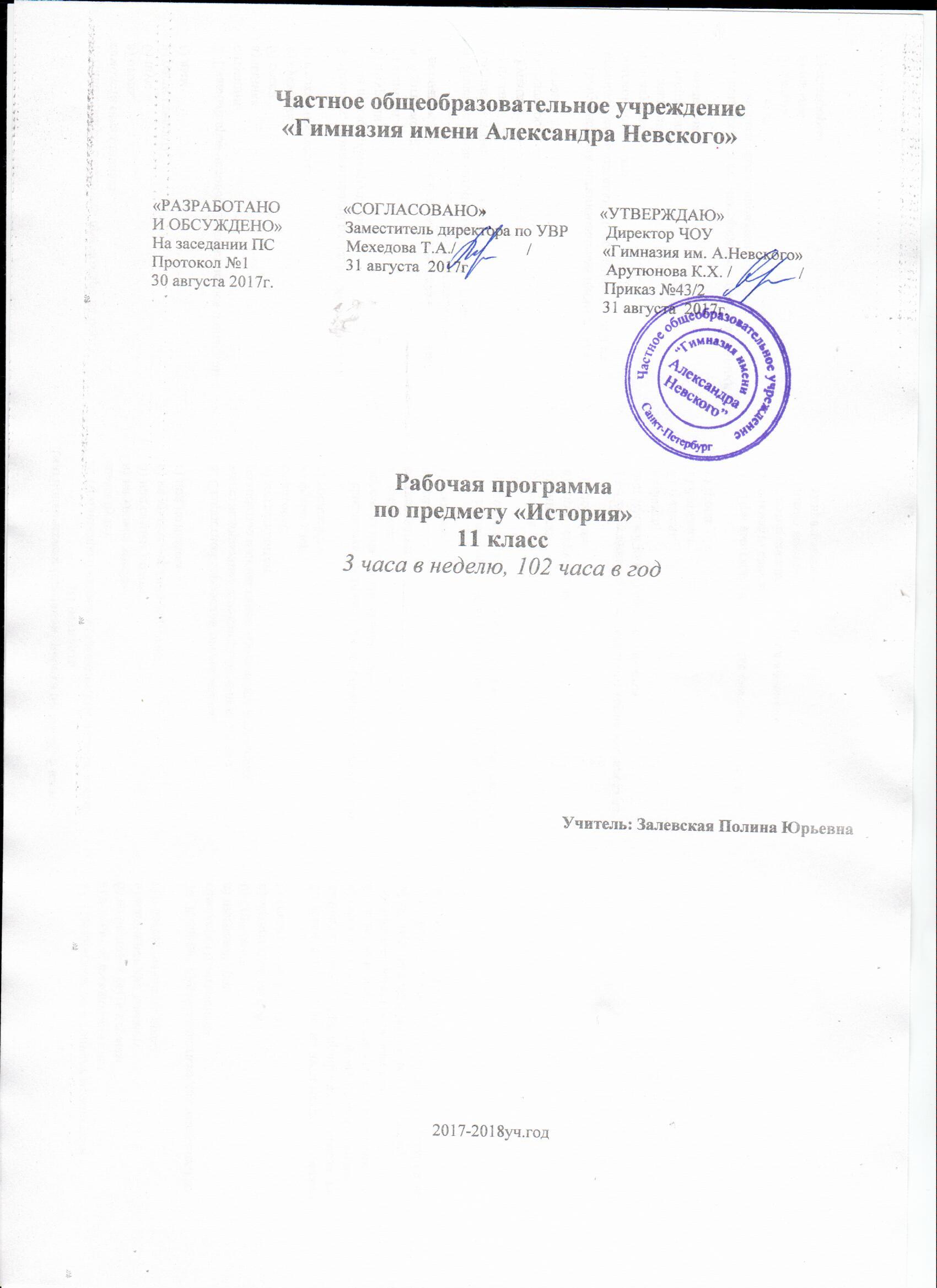 ПОЯСНИТЕЛЬНАЯ ЗАПИСКАДанная программа обеспечивает изучение курса истории учащимися 11 класса на углублённом уровне. Рабочая программа конкретизирует содержание предметных тем образовательного стандарта, дает распределение учебных часов по разделам с учетом логики учебного процесса, возрастных особенностей учащихся. В связи с тем, что экзамен сдается по истории России, то темы по отечественной истории были объединены и материал подан после понимания старшеклассниками общих закономерностей развития мирового сообщества. Изучение истории основывается на проблемно-хронологическом подходе с приоритетом учебного материала, связанного с воспитательными и развивающими задачами, важного с точки зрения социализации школьника, приобретения им общественно значимых знаний, умений, навыков.Основными задачами данного курса являются:Систематизация и закрепление имевшихся ранее и полученных в ходе изучения данного курса исторических знаний учащихся;Представление мирового исторического процесса в его единстве и многообразии;Формирование у учащихся исторического мышления, понимания причинно-следственных связей, умения оперировать основными научными понятиями;Осознание учащимися места России в истории человечества и в современном мировом сообществе, её цивилизационных характеристик, взаимосвязи истории страны с мировой историей, вклада России в мировую культуру;Воспитание у учащихся гуманистического видения мира, неприятия всех проявлений дискриминации (расовой, конфессиональной, социально-групповой), уважение к другим культурам;Формирование у учащихся гражданских идеалов и патриотических чувств, активной позиции – неприятия нарушений прав человека, нигилистического отношения к истории и культуре своей Родины, националистического извращения прошлого русского народа и других народов страны.Основной задачей курса становится формирование целостной картины мирового опыта человечества с начала ХХ века до начала XXI века, создание условий для осмысления основных событий; для продолжения работы над понятиями и категориями, начатой в основной школе; для освоения основных исторических источников.Стандарты среднего (полного) общего образования по истории на базовом уровне предусматривают достижение следующих целей:Воспитание гражданственности, национальной идентичности, развитие мировоззренческих убеждений учащихся на основе осмысления ими исторически сложившихся культурных, религиозных, этно-национальных традиций, нравственных и социальных установок, идеологических доктрин.Развитие способности понимать историческую обусловленность явлений и процессов современного мира, определять собственную позицию по отношению к окружающей реальности, соотносить свои взгляды и принципы с исторически возникшими мировоззренческими системами.Освоение систематизированных знаний об истории человечества, формирование целостного представления о месте и роли России во всемирно-историческом процессе.Овладение умениями и навыками поиска, систематизации и комплексного анализа исторической информации.Формирование исторического мышления – способности рассматривать события и явления с точки зрения их исторической обусловленности, сопоставлять различные версии и оценки исторических событий и личностей, определять собственное отношение к дискуссионным проблемам прошлого и современностиБазовый уровень изучения истории предполагает не только усвоение основ исторических знаний, но и значительную практическую ориентированность этих знаний, формирование различных умений работать с информацией, социальной и коммуникативной компетентностей. Одним из способов повышения эффективности процесса обучения на базовом уровне и  одновременно  средством мотивации старшеклассников будет использование деятельностного подхода в преподавании предмета.Сопоставление целей обучения истории и требований к уровню подготовки выпускников наглядно представляет особенности обучения истории: более высокий уровень оценочной деятельности, освоение элементов философии истории и методологии истории как науки, овладение умениями, которые позволяют решать комплекс исследовательских задач. Перед учителем встают сложные задачи: «оснастить» процесс обучения необходимыми средствами, которые «подчиняют» усвоение фактов, явлений, процессов, понятий творческой исследовательской деятельности учащихся; добиться баланса в изучении теоретического и «прикладного» материала; сформировать необходимые навыки представления результатов групповой или индивидуальной деятельности; развивать самостоятельность учеников.Особое место в системе исторического образования отводится изучению истории России. Оно формирует у учащихся знания и умения, основной характеристикой которых является научность, фундаментальность и практическая ориентированность (включая исследовательские умения); ценности, среди которых важнейшими являются патриотизм, гуманизм, уважение прав человека, толерантность; способы мыслительной деятельности, обеспечивающие присвоение исторического материала (включая проведение исторического исследования, проектирование моделей различных общественно - политических; самоидентификацию (культурную, этнонациональную, государственную) и самоопределение по отношению к ключевым событиям отечественной истории. В процессе усвоения исторических знаний курс истории России и мира ХХ века занимает особое место. Он должен быть органично связан с аналогичным курсом, изучаемым в первом концентре, и, вместе с тем, качественно отличаться от него, раскрывая причинно-следственные связи, внутреннюю логику исторического процесса, мотивы деятельности субъектов истории – исторических личностей и рядовых людей, различных социальных групп, то есть природу и движущие  силы исторического развития Отечества и мировой цивилизации в ХХ веке.В цели курса входит:Ознакомление учащихся с совокупностью знаний об основных этапах исторического пути человечества, многообразии форм исторического бытия и деятельности людей в прошлом.Выработка у школьников представлений об основных источниках знаний о прошлом и настоящем, о неоднозначности восприятия, отражения и объяснения событий истории и современности.Развитие у учащихся способностей рассматривать события и явления прошлого и настоящего, пользуясь приемами исторического анализа, применять исторические знания при рассмотрении и оценке современных событий.Формирование целостных ориентаций и убеждений школьников на основе личностного осмысления социального, духовного, нравственного опыта людей в прошлом и настоящем, восприятия идей гуманизма, уважения прав человека и демократических ценностей, патриотизма и взаимопонимания между народами.Развитие гуманитарной культуры школьников, приобщение к ценностям национальной и мировой культуры, воспитание уважения к истории, культуре, традициям своего и других народов, стремления сохранить и приумножать культурное достояние своей страны и всего человечества.Общеучебные умения, навыки и способы деятельностиРабочая программа предусматривает формирование у учащихся 11 класса общеучебных умений и навыков, универсальных способов деятельности и ключевых компетенций. Для исторического образования приоритетным можно считать развитие умения самостоятельно и мотивированно организовывать свою познавательную деятельность (от постановки цели до получения и оценки результата), использовать элементы причинно-следственного и структурно-функционального анализа, определять сущностные характеристики изучаемого объекта, самостоятельно выбирать критерии для сравнения, сопоставления, оценки и классификации объектов.Большую значимость на этой ступени исторического образования приобретает информационно-коммуникативная деятельность учащихся, в рамках которой развиваются умения и навыки поиска нужной информации по заданной теме в источниках различного типа, извлечения необходимой информации из источников, созданных в различных знаковых системах (текст, таблица, график, диаграмма, аудиовизуальный ряд и др.), отделения основной информации от второстепенной, критического оценивания достоверности полученной информации, передачи содержания информации адекватно поставленной цели (сжато, полно, выборочно), перевода информации из одной знаковой системы в другую (из текста в таблицу, из аудиовизуального ряда в текст и др.), выбора знаковых систем адекватно познавательной и коммуникативной ситуации. Учащиеся должны уметь развернуто обосновывать суждения, давать определения, приводить доказательства (в том числе от противного), объяснять изученные положения на самостоятельно подобранных конкретных примерах, владеть основными видами публичных выступлений (высказывания, монолог, дискуссия, полемика), следовать этическим нормам и правилам ведения диалога (диспута).Требования к уровню подготовки обучающихся:В результате изучения истории на углублённом уровне ученик 11 класса должен:знать/понимать:основные факты, процессы и явления, характеризующие целостность и системность отечественной и всемирной истории;периодизацию всемирной и отечественной истории;современные версии и трактовки важнейших проблем отечественной и всемирной истории;историческую обусловленность современных общественных процессов;особенности исторического пути России, ее роль в мировом сообществе;уметь:проводить поиск исторической информации в источниках разного типа;критически анализировать источник исторической информации (характеризовать авторство источника, время, обстоятельства и цели его создания);анализировать	историческую	информацию,	представленную	в	разных	знаковых	системах	(текст,	карта,	таблица,	схема, аудиовизуальный ряд);различать в исторической информации факты и мнения, исторические описания и исторические объяснения;устанавливать причинно-следственные связи между явлениями, пространственные и временные рамки изучаемых исторических процессов и явлений;участвовать в дискуссиях по историческим проблемам, формулировать собственную позицию по обсуждаемым вопросам, используя для аргументации исторические сведения;представлять результаты изучения исторического материала в формах конспекта, реферата, рецензии;использовать приобретенные знания и умения в практической деятельности и повседневной жизни для:определения собственной позиции по отношению к явлениям современной жизни, исходя из их исторической обусловленности;использования навыков исторического анализа при критическом восприятии получаемой извне социальной информации;соотнесения своих действий и поступков окружающих с исторически возникшими формами социального поведения;осознания себя как представителя исторически сложившегося гражданского, этнокультурного, конфессионального сообщества, гражданина России.Владеть компетенциями: информационной, коммуникативной, рефлексивной, познавательнойосознавать сферы своих познавательных интересов и соотносить их со своими учебными достижениями, чертами своей личности;- определять причины возникших трудностей и пути их устранения;развивать способности и готовность учитывать мнения других людей при определении собственной позиции и самооценке;-понимать ценность образования как средства развития личности.Учебно-методический комплект для обучающегося:1. Пленков О.Ю.. Андреевская Т.П., Шевченко С.В. Всеобщая история /Под ред. Мясникова, базовый и углублённый уровень, издательство«Вентана-Граф», 2010 г2.В.С.Измозик, С.Н. Рудник «История России» /Под ред. Мясникова,базовый и углублённый уровень , издательство «Вентана-Граф», 2010 г.История России. 11 класс. Электронное приложение к учебнику. С.А. Ермолаев.Россия и мир , 10-11 класс, Контурные карты – М.: «Издательство ДИК»Методическая литература:О.Н.Журавлёва История России: проектирование учебного курса: 11 класс: Методические рекомендации. – М.: Вентана-Граф, 2010 г. Всеобщая история. 11 класс. Методическое пособие для учителя. Т.П. Андреевская, С.В. Шевченко.Количество часов по учебному плану: всего 102 час; в неделю – 3 часа.КАЛЕНДАРНО-ТЕМАТИЧЕСКОЕ ПЛАНИРОВАНИЕ ПО ИСТОРИИ 11 КЛАССКол-во уроков потемам№ урокаТема урокаДатаДомашнее заданиеВСЕОБЩАЯ ИСТОРИЯ (38 ч.)ВСЕОБЩАЯ ИСТОРИЯ (38 ч.)ВСЕОБЩАЯ ИСТОРИЯ (38 ч.)ВСЕОБЩАЯ ИСТОРИЯ (38 ч.)ВСЕОБЩАЯ ИСТОРИЯ (38 ч.)5Мир в индустриальную эпоху: конец XIX – начало XX в.Мир в индустриальную эпоху: конец XIX – начало XX в.Мир в индустриальную эпоху: конец XIX – начало XX в.Мир в индустриальную эпоху: конец XIX – начало XX в.11Введение. Мир в конце XIX - начале XX в.С.3, § 1. в.8Мини- проект12Индустриальное общество§ 1.в. 4 (п.)к/к1413Политическое развитие общества§ 1,в. 2(эссе)14Социально-экономическое развитие стран мира§ 2, подготовка к терминал. Дикт.15Исторические проблемы к. XIX начала XX в.§ 1-2(дебаты)3Первая мировая войнаПервая мировая войнаПервая мировая войнаПервая мировая война16Первая мировая война. Причины войны§3 в. 1,2,3,к/к 16Кол-во уроков потемам№ урокаТема урокаДатаДомашнее задание17Война и общество§3, в.9(эссе)18Окончание Первой мировой войны§ 4, в 1,2(устно)19Образование национальных государств. Версальско- Вашингтонская система§ 4, конспектПодготовка к провер. работе §3-4110Повторительно – обобщающий урок по теме: «Первая мировая война» (тестовая работа)5Политическое и социально-экономическое развитие ведущих стран мира в 1920—1930-е ггПолитическое и социально-экономическое развитие ведущих стран мира в 1920—1930-е ггПолитическое и социально-экономическое развитие ведущих стран мира в 1920—1930-е ггПолитическое и социально-экономическое развитие ведущих стран мира в 1920—1930-е гг111«Эра пацифизма» в 1920-е гг.Конспект, вопрос в тетради112Страны Европы и США в 1924-1929 годах§5, в. 1, 5, 7(п)113Особенности развития стран Азии, Африки и Латинской Америки между мировыми войнамиКонспект в тетради114Мировой экономический кризис 1929-1933 годов и западные демократии§6, в. 3,4(письм)115Общественно-политический выбор ведущих стран§7, в.2 (эссе)в.7(табл.)Кол-во уроков потемам№ урокаТема урокаДатаДомашнее задание116Культура и наука в первой половине XX векаПрезентацииПодготовка к тесту§5-7+ конспект117Проверочная работа по теме «Страны Запада между мировыми войнами» (тест)2Вторая мировая войнаВторая мировая войнаВторая мировая войнаВторая мировая война118Кризис Версальско-Вашингтонской системы в 1930-е гг§8,в.6 (письм.) к/к18119Начало Второй мировой войны§ 9,в. 5,6мини- проект120Этапы боевых действий на фронтах и Движение Сопротивления§9,10 в. 3,6121Дипломатия в годы войны. Итоги Второй мировой войны§1в.7(эссе)Подготовка к проверочной работе122Повторительно-обобщающий урок по теме «Вторая мировая война»КонтрольнаКол-во уроков потемам№ урокаТема урокаДатаДомашнее задание«Вторая мировая война»я работа2Мир во второй половине XX в.Страны Азии, Африки и Латинской Америки во второй половине XXвМир во второй половине XX в.Страны Азии, Африки и Латинской Америки во второй половине XXвМир во второй половине XX в.Страны Азии, Африки и Латинской Америки во второй половине XXвМир во второй половине XX в.Страны Азии, Африки и Латинской Америки во второй половине XXв123Начало «холодной войны»§12 дебаты по теме124Страны Азии в «холодной войне»§13-14,в.7(табл.)125Деколонизация Африки§15(сообщен ия), к/к 20-21,126Страны Латинской Америки§16, в.1,2,3(у), в. 8(п)127Повторительно-обобщающий урок по теме «Страны Азии, Африки и Латинской Америки во второй половине XX в.» в форме семинара2Страны Западной , Восточной Европы и США с середины 1940-х до конца 1990-х ггСтраны Западной , Восточной Европы и США с середины 1940-х до конца 1990-х ггСтраны Западной , Восточной Европы и США с середины 1940-х до конца 1990-х ггСтраны Западной , Восточной Европы и США с середины 1940-х до конца 1990-х гг128Социально – экономическое развитие Западной и Восточной Европы. «Государство благоденствия»§17,129Политическое развитие стран мира в « период благоденствия»§18130Духовный кризис Запада.§19131Международные отношения в 1960-1970 гг.§20Эпоха постиндустриального обществаЭпоха постиндустриального обществаЭпоха постиндустриального обществаЭпоха постиндустриального обществаКол-во уроков потемам№ урокаТема урокаДатаДомашнее задание132Неоконсерватизм 1980-1990 гг.: сущность, основные направления , итоги§21 доклады по теме133Процессы демократизации в мире§22134Основные проблемы мирового развития после «холодной войны»§23135Основные тенденции развития образования и науки в 1960-2000-х гг.§26проекты136Основные тенденции развития культуры в 1960-2000-х гг.§ 27 дебаты137Мир в эпоху глобализации. Основные проблемы§24-25, с. 304Подготовка к проверочной работе138Обобщающее повторение «Общие черты и закономерности развития мира в XX в.» (Тест)И СТОРИЯ РОССИИ (64 ч.)И СТОРИЯ РОССИИ (64 ч.)И СТОРИЯ РОССИИ (64 ч.)И СТОРИЯ РОССИИ (64 ч.)И СТОРИЯ РОССИИ (64 ч.)Россия во второй половине XIX – начале XX вв.Россия во второй половине XIX – начале XX вв.Россия во второй половине XIX – начале XX вв.Россия во второй половине XIX – начале XX вв.139Внутренняя политика России во второй половине XIX века.§1-2140Экономическое развитие России в пореформенный период (1860-1890 гг.)§3141Общественно-политическая жизнь в 1860-1880 гг.§4142Внешняя политика России во второй половине XIX века.§5143Социальная характеристика российского общества 1895-1917 гг.§7144Экономическая жизнь .§9145Политическая жизнь России между революциями XX века.§10146Культура России второй половины XIX – начале XX вв.§11147Культура России в начале XX вв.§11148Россия в Первой мировой войне.§10Кол-во уроков потемам№ урокаТема урокаДатаДомашнее задание149Повторительно – обобщающий урок по темеРеволюция в России. Гражданская война 1917-1921 гг.Революция в России. Гражданская война 1917-1921 гг.Революция в России. Гражданская война 1917-1921 гг.Революция в России. Гражданская война 1917-1921 гг.50Начало революции. Февраль 1917 г. и его итоги.§1251Россия в марте – октябре 1917 г.§1352Россия в марте – октябре 1917 г. Семинар по теме§135354Октябрьское вооружённое восстание. «Пролог» Гражданской войны.Основные политико-государственные силы в годы Гражданской войны 1918- 1920 гг.§14§15§1655Основные военно-политические события Гражданской войны и интервенции вРоссии.§1656Основные военно-политические события Гражданской войны и интервенции вРоссии.конспект57Политика «военного коммунизма» Дебаты по теме§1758Повторительно - обобщающий урок по теме «Революция и Гражданская война в России»СССР в 1920-1930 гг.СССР в 1920-1930 гг.СССР в 1920-1930 гг.СССР в 1920-1930 гг.59Советское государство в годы новой экономической политики.§1760Борьба за выбор путей развития страны.§1861Сталинская модернизация страны и её особенности.§1962Модернизация экономики и укрепление обороноспособности страны в 1930 – е гг.Культурная революция.§1963Политическая система 1930-х гг. Семинар по теме§ 2064Власть партийно- государственного аппарата. Культ личности И.В. Сталина.Массовые репрессии.§ 2065Внешняя политика СССР в 1920-1930-е гг.§2166Культура, идеология и духовная жизнь советского общества в 1917-1930-е гг.§2267Повторительно – обобщающий урок.Кол-во уроков потемам№ урокаТема урокаДатаДомашнее заданиеСССР в годы Второй мировой войны 1939-1945 гг.СССР в годы Второй мировой войны 1939-1945 гг.СССР в годы Второй мировой войны 1939-1945 гг.СССР в годы Второй мировой войны 1939-1945 гг.68СССР накануне Великой Отечественной войны. 1939-1941 гг.§2369Нападение Германии на СССР. Великая Отечественная война: основные этапывоенных действий. Начальный период войны.§23§2470Основные события на фронтах Великой Отечественной войны 1942-1943 гг.§287172Советский тыл в годы войны.Фашистская оккупация и партизанское движение. Блокада Ленинграда. Дебаты.§2973Культура и наука в годы войны.§2774СССР и союзники. Завершающий период Великой Отечественной и Второй мировойвойны.§2975Итоги Великой Отечественной войны. Роль СССР во Второй мировой войне и решении вопросов послевоенного устройства мира.§2976Повторение и обобщение по теме «СССР в годы Второй мировой войны»СССР в 1945 – начале 1980-х гг.СССР в 1945 – начале 1980-х гг.СССР в 1945 – начале 1980-х гг.СССР в 1945 – начале 1980-х гг.77Экономическая и политическая жизнь СССР в послевоенный период.§3078Повседневная и духовная жизнь в СССР в 1946-1953 гг.§3079Холодная война и ее влияние на экономику и внешнюю политику СССР§3180Советский Союз в последние годы жизни И.В. Сталина.§3281XX съезд КПСС и осуждение культа личности§3382СССР в 1953-1964 гг.§3483Внешняя политика СССР в 1953-1964 гг. Мирное сосуществование и угроза ядернойвойны.§3684«Оттепель» в политической, экономической и духовной жизни СССР.§3585Экономические реформы середины 1960-х гг. и их итоги.§3786Общественно-политическая жизнь в СССР в 1965 – начале 1980-х гг.§3787Внешняя политика СССР в 1965-1985 гг. Ядерное равновесие и международнаябезопасность.§3688Культура в конце 1960 – начале 1980-х гг.§37Кол-во уроков потемам№ урокаТема урокаДатаДомашнее задание89Повторительно – обобщающий урок по теме «СССР в 1945-х – начале 1980-х гг.»СССР – Российская Федерация в конце XX – начале XXI в.СССР – Российская Федерация в конце XX – начале XXI в.СССР – Российская Федерация в конце XX – начале XXI в.СССР – Российская Федерация в конце XX – начале XXI в.90Советское государство и общество в условиях «перестройки». 1985-1988 гг.§3891Политика «гласности». Отмена цензуры и развитие плюрализма в СМИ.§3892Революционные перемены в 1989-1991 гг.§3993Внешняя политика СССР в 1985-1991 г. «Новое мышление» в международныхотношениях.§40§4194Россия в 1992-1993 гг.§4295Социально-экономическое развитие России в 1993-1999 гг.§4396Политическая жизнь России в 1993-1999 гг.§4397Внешняя политика России в 90-е гг. XX в.§4398Духовная жизнь российского общества в 90- х гг. XX века§4499Духовная жизнь российского общества Дебаты по теме§44100Россия в начале XXI в.: проблемы и перспективы развития§45101Повторительно-обобщающий урок «Россия в 80-х - 90-х гг. XX века»102Итоговое обобщение.«Актуальные проблемы российского общества и государства в XXI в.: тенденции и перспективы развития.